	      Australian Capital Territory Remuneration Tribunal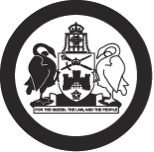 Determination 21 of 2017  Part-time Public Office Holders made under the Remuneration Tribunal Act 1995, section 10 (Inquiries about holders of certain positions)ACCOMPANYING STATEMENTBackground Section 10 of the Remuneration Tribunal Act 1995 (the Act) provides for the Remuneration Tribunal (the Tribunal) to inquire into and determine the remuneration, allowances and other entitlements to be paid to a person holding a position or appointment mentioned in schedule 1 of the Act, or specified in an instrument given to the Tribunal by the Chief Minister. Considerations The Tribunal’s 2017 review of remuneration and entitlements for Part-time Public Office Holders was advertised in September 2017. Letters were sent to the Part-time Public Office Holders and the ACT Government directorates notifying them of the review.The Tribunal met on 25-26 October 2017 and this determination sets out the Tribunal’s decision following the review. In considering remuneration and entitlements for Part-time Public Office Holders, the Tribunal noted that remuneration for such Offices is not intended to replace other employment or remuneration for Office holders.Submissions receivedThe following submissions were received for the review:Chair and Deputy Chair, Sentence Administration Board;Executive Director of the Office of the Board of Senior Secondary Studies, 
Education Directorate; andACT Children and Young People Death Review Committee.Referrals received The Tribunal also received referrals from the Chief Minister for the following Part-time Public Offices, and noted the Chief Minister had made an interim determination on the offices:Veterans’ Advisory Council; Multicultural Advisory Council; andCorrections Adjudicator.Other items to noteIn considering remuneration and allowances for the Part-time Public Office Holders, the Tribunal noted the Government Submission provided by the Chief Minister and discussions with the relevant ACT Government directorate officials. Treasury officials provided a comprehensive briefing to the Tribunal on the prevailing economic circumstances for 2017 and forecasts for the coming years.Decision The Tribunal determined that there will be a general increase of 2.5% (rounded up to the nearest $5) for Part-time Public Office Holders.The Tribunal also adjusted the remuneration for the Chair, Board of Senior Secondary Studies, following an expansion in the role and responsibilities of the position.The following Part-time Public Offices have been included to this determination:Veterans’ Advisory Council; Multicultural Advisory Council; andCorrections Adjudicator.The following Part-time Public Offices have been removed from this determination as they have been abolished or replaced:Asbestos Advisory Board;Land Development Agency Board;Public Transport Steering Board;School Education Advisory Committee on Digital Citizenship;Screen Investment Fund Committee; andTidbinbilla/Birrigai Board of Management.Major Review of Remuneration, Allowances and other Entitlements for Part-time Public Office Holders in the Australian Capital TerritoryIn early 2017, the Tribunal released its final report on the Review of Remuneration, Allowances and Other Entitlements for Part-time Public Office Holders in the ACT Government. During the 2017 Spring Review, the Tribunal has implemented its decisions relating to providing additional clarification on preparation time and travel time entitlements.November 2017 	      	    Australian Capital Territory Remuneration TribunalPart-time Public Office Holders Determination 21 of 2017made under the Remuneration Tribunal Act 1995, section 10 (Inquiries about holders of certain positions)Commencement This instrument commences on 1 November 2017.Remuneration A Part-time Holder of a Public Office or Appointment shown in columns 1 and 2 shall be entitled to the fee specified in column 3 of Table 1. Table 1: Remuneration rates for Part-time Holders of Public Office3. 	Conditions of Payment of Daily Fees (per diem) 3.1	 In this section: (a) 	a reference to an ‘authority’ is a reference to a commission, board, committee, tribunal or other body or office, the office holders of which are entitled to be paid daily fees referred to in this Determination;  (b) 	a reference to ‘business of the authority’ means any business of the authority conducted by an office holder of the authority with the approval of the chairperson, the nominated presiding officer (if applicable) or the authorised secretariat, other than attendance at a formal meeting and official travel on a meeting day; (c) 	‘normal preparation time’ means the time that an office holder of an authority ordinarily requires to prepare for a formal meeting of business of the authority. It can occur on either a day of a meeting/event/activity or on another day. Preparation time spent by an office holder that the chairperson, nominated president officer (if applicable) or the authorised secretariat considers is excessive to normal preparation time may be treated as ‘business of the authority’;   (d) 	the daily fee for a formal meeting includes a component to cover normal preparation time. Where the chairperson, nominated presiding officer (if applicable) or the authorised secretariat of the authority considers it appropriate, that a period of preparation time beyond this warrants recognition, then the chairperson, nominated presiding officer (if applicable) or authorised secretariat may determine that payment in accordance with the scheduled daily fee shall be payable for such periods as ‘business of the authority’; andExample:A formal committee meeting is scheduled which usually consists of two hours of meeting time. A committee member undertakes one hour of preparation time. The total time commitment is three hours, so the committee member would be eligible for the daily fee. (e) 	‘official travel time’ is the reasonable period, certified by the chairperson, the nominated presiding officer (if applicable) or the authorised secretariat, that an office holder spends travelling on official business away from the metropolitan area of the capital city or the environs of the town in which the office holder lives.   (f) 	The Tribunal considers that preparation time and travel time are legitimate claims.Work periods consisting of not less than three hours (formal meetings and business of the authority)3.2 	A Part-time Holder of a Public Office in an authority shall be paid a daily fee in respect of such period, not less than three hours, on any one day on which he or she attends a formal meeting of an authority, and/or is engaged on business of the authority, subject to the following conditions: the chairperson, nominated presiding officer (if applicable) or the authorised secretariat, shall in each case certify whether the period of three hours has elapsed and in so certifying may have regard to reasonable preparation time and travelling time incurred by an office holder; and (b) 	the maximum payment in respect of any one day shall be the appropriate daily fee. Example:A formal one hour committee meeting is scheduled. The matter to be discussed at the meeting is complex. A committee member undertakes three hours of preparation time. The total time commitment is four hours, so the committee member would be eligible for the daily fee.Work periods consisting of less than three hours (formal meetings and business of the authority)3.3 	A Part-time Holder of a Public Office may be paid in respect of less than three hours for formal meetings and/or on business of the authority, subject to the following conditions: for formal meetings, aggregating less than two hours, an amount equal to two-fifths of the daily fee; (b) 	for formal meetings, or business of the authority on the day of the meeting, of two hours or more, but less than three hours on any one day, an amount equal to three-fifths of the daily fee; (c) 	the maximum payment in respect of any one day shall be the appropriate daily fee; (d)  eligibility for each payment shall be certified by the chairperson, nominated presiding officer (if applicable) or the authorised secretariat, and in so certifying the chairperson, presiding officer (if applicable) or the authorised secretariat may have regard to reasonable travelling time; and (e) 	preparation time shall only be included in accordance with 3.1. Examples: A formal one hour committee meeting is scheduled. No preparation time was required. The reasonable travelling time was 30 minutes. The total time commitment is one hour and 30 minutes. The committee member would be eligible for two-fifths of the daily fee.A two hour committee event is scheduled and classified as ‘business of the authority’. No preparation time was required. The reasonable travelling time was 30 minutes. The total time commitment is two hours and 
30 minutes. The committee member would be eligible for three-fifths of the daily fee.Work aggregate periods consisting of less than three hours (business of the authority)3.4 	A Part-time Holder of a Public Office may also be paid a daily fee in respect of aggregate periods associated with business of the authority which is less than three hours undertaken on behalf of the authority, subject to the following conditions: 
(a) individual periods of business must be on other than formal meeting days and each period must be for a minimum of one hour; 
(b) to attract payment of a daily fee, aggregated periods shall total at least five hours; 
(c) the maximum period in respect of any one day shall be the appropriate daily fee; 
(d) eligibility for each payment shall be certified by the chairperson, nominated presiding officer (if applicable) or the authorised secretariat, and in so certifying the chairperson, nominated presiding officer (if applicable) or the authorised secretariat may have regard to reasonable travelling time incurred by an office holder; and 
(e) preparation time shall only be included in accordance with 3.1. Examples: A committee member attends a one hour committee event over four days which is not a formal meeting day. The event is classified as ‘business of the authority’. No preparation time was required. The reasonable travelling time for each day was 30 minutes. The total time commitment is six hours. The committee member would be eligible for the daily fee.A committee member attends a one hour committee event over three days which is not a formal meeting day. The event is classified as ‘business of the authority’. No preparation time was required. The reasonable travelling time for each day was 30 minutes. The total time commitment for the events is four hours and 30 minutes. The committee member would not be eligible for the daily fee. If the member had another 30 minutes, they would be eligible for the daily fee.Cancellation fee3.5 	A cancellation fee is payable equivalent to 50% of one day’s fee for cancellation of all work on a day with less than five working days’ notice.4. 	Salary Packaging 4.1 	Subject to the following conditions, a person holding an office mentioned in Table 1 
of this Determination may elect to take remuneration shown in Column 3 of Table 1  
as salary or take a combination of salary and other benefits best suited to their 
personal needs and preferences. 4.2	Salary packaging must be consistent with taxation laws and guidelines issued by the Australian Taxation Office.4.3 	Any salary packaging policy and/or procedures issued for the ACT Public Service, with up to 100% of the relevant remuneration shown in Column 3 of Table 1 being taken as benefits and related costs such as fringe benefits tax. 4.4 	Salary packaging must be administered without additional cost to the employer and any fringe benefits tax associated with the provision of a benefit must be included in the salary package. 4.5 	Salary for superannuation purposes of each person holding a Part-time Public Office is not affected by salary packaging. 5. 	Employer’s superannuation contribution 5.1 	A person, appointed to an office in clause 2 of this Determination, is only eligible for the employer’s superannuation contribution if their superannuation entitlements are not provided elsewhere.  5.2 	For a person, appointed to an office in clause 2 of this Determination, who is a member of the Commonwealth Superannuation Scheme (CSS) or Public Sector Superannuation (PSS) Scheme: the person’s annual rate of remuneration for the purposes of the scheme is the base remuneration as provided in clause 2 of this Determination; andthe value attributed to the employer’s superannuation contribution is taken to be a notional 16% of the person’s base remuneration.5.3 	For a person, appointed to an office in clause 2 of this Determination, who is not currently a member of the CSS or PSS but was a member of the PSS Accumulation Plan (PSSap) until it closed to the Territory on 30 June 2006, and has maintained continuous employment with the Territory:the value of the employer’s superannuation contribution is a notional 16% of the base remuneration as provided in clause 2 of this Determination; andthe employer will contribute that amount to an agreed superannuation fund nominated by the person appointed to an office in clause 2 of this Determination.5.4 	For a person, appointed to an office in clause 2 of this Determination, who is a member of any other superannuation fund, the employer’s superannuation contribution is to be made at a rate no less than the Employer Superannuation Guarantee Charge Percentage as provided by the Superannuation Guarantee (Administration) Act 1992.5.5 	For 2016-17 onwards, the Territory’s enhanced minimum employer superannuation contribution is 10.5%.5.6 	In respect of a person appointed to an office in clause 2 of this Determination, who are not CSS or PSS members:if the person contributes 3% or more of their base remuneration component to an agreed superannuation fund in the form of employee contributions, the Territory will contribute an additional 1% employer superannuation contribution above the amount indicated in clause 5.5.5.7 	The value of the employer’s superannuation contribution must not be paid in cash to a person appointed to an office in clause 2 of this Determination.6.	Travel arrangements6.1 	In this clause:domestic travel means official travel to a destination within Australia.international travel means official travel to a destination outside Australia.reasonable expenses means legitimate work-related expenses incurred while conducting official business efficiently and effectively.traveller means a person, appointed to an office in clause 2 of this Determination, who is travelling away from their normal place of work for official purposes.6.2 	If a traveller is required to travel for official purposes outside of Canberra, the employer must pay the cost of the flights and accommodation expenses outlined below. The reasonable amounts set out in the relevant Australian Taxation Office Determinations relating to meal and incidental expenses will be paid to the traveller as a reimbursement. 6.3 	All reasonable expenses incurred by a traveller can be reimbursed. It is the intention of these travel arrangements that no traveller who travels for official purposes should be out of pocket, however they must be reasonable expenses. 6.4 	All official travel is to be appropriately authorised prior to travel and must not be authorised by the traveller under any circumstances. This includes all official travel paid for privately or by the Territory.6.5	The traveller may travel by one or more of the following:commercially provided road or rail transport; commercially provided flights;private motor vehicle.6.6	Commercially provided travel should be selected on the basis of:what is most convenient to the relevant person; andseeking the most reasonable costs.6.7	If a traveller travels on commercially provided road or rail transport the employer will pay the fares for that travel.6.8 	A traveller can use the Territory’s travel manager, which has been procured through a competitive process, as a preferred provider of travel and related services. The travel manager has been instructed to book all travel at the lowest logical fare.6.9	If a traveller travels on commercially provided flights the employer will pay the 
fares to the following standard:a)	for domestic flights less than 4 hours — economy class;b)    for domestic flights of 4 hours or more — business class;c)    for international flights — business class.6.10	If a traveller is approved to travel by private motor vehicle, the employer will 
pay the owner of the vehicle an allowance calculated in accordance with the Motor Vehicle Allowance set out in the ACT Public Service Administrative and Related Classifications Enterprise Agreement 2013 – 2017, or its replacement. 6.11	As the current Senior Commissioner of the Independent Competition and Regulatory Commission (Mr Joe Dimasi) is domiciled interstate, he is entitled to have all travel and accommodation costs from his home office in Melbourne to the Canberra Office for the effective accomplishment of official business paid for by the employer. This arrangement includes return to his home office in Melbourne. Accommodation	It is standard practice that where an executive traveller must stay overnight while on official travel, the employer will pay the commercial accommodation to the following standard:for domestic accommodation — 4.5 stars;for international accommodation — 4.5 stars.The employer will pay for a traveller to stay in commercial accommodation above the 4.5 star standard if and the amounts set out in the relevant Australian Taxation Office Determinations:the cost is reasonable; andto do so would better enable business objectives to be met.Examples where business objectives may be better met:to allow a traveller to stay in the commercial accommodation where a meeting, conference or seminar they are attending is being held;to allow the office holder who is traveling with a Minister to stay in the same commercial accommodation as the Minister, if the Minister is entitled to a higher standard of accommodation.MealsIf a traveller is absent from Canberra for more than ten hours while on official travel, the employer will reimburse actual, reasonable expenses for meals up to the amounts set out in the relevant Australian Taxation Office Determinations.Incidental expensesThe employer will reimburse all reasonable expenses and legitimate expenses directly related to official travel, including up to the amounts set out in the relevant Australian Taxation Office Determinations:taxi, ridesharing (such as uber) or bus fares to or from an airport; andtaxi, ridesharing (such as uber) and public transport costs at a temporary location; and airport taxes or charges.Frequent Flyer pointsFrequent flyer points can no longer be accrued or used by a traveller as a result of travel and accommodation paid for by the employer for official travel.  Definitionsagreed superannuation fund means a fund complying with the requirements of:the Income Tax Assessment Act 1936 (Cth); andthe Superannuation Industry (Supervision) Act 1993 (Cth).CSS means the Commonwealth Superannuation Scheme.domestic travel means official travel to a destination within Australia.employer means the Australian Capital Territory and includes any person authorised to act on behalf of the Australian Capital Territory.fringe benefits tax means the tax assessed under the Fringe Benefits Tax Assessment Act 1986.international travel means official travel to a destination outside Australia.PSS means the Public Sector Superannuation Scheme.PSSap means the PSS Accumulation Plan.reasonable expenses means legitimate work-related expenses incurred while conducting official business efficiently and effectively.traveller means a person, appointed under clause 2 of this Determination, who is travelling away from their normal place of work for official purposes.Revocation of previous DeterminationsAmended Determination 12 of 2016, Determination 6 of 2016, 5 of 2017, 9 of 2017, 11 of 2017, 12 of 2017, 14 of 2017 and 20 of 2017 are revoked.          November 2017COLUMN 1Board, committee etcCOLUMN 2Position COLUMN 3 Base RemunerationCOLUMN 3 Base RemunerationAACT Region Catchment Management Coordination GroupChair (per diem)Member (per diem)$525$450$525$450AAboriginal and Torres Strait Islander Elected BodyChair (per annum)Deputy Chair (per annum)Member (per annum)$24,570$19,660$14,745$24,570$19,660$14,745AAnimal Welfare Advisory CommitteeChair (per diem)Member (per diem)$525$450$525$450AArchitects BoardChair (per diem)Member (per diem)$525$450$525$450BBoard of Senior Secondary StudiesChair (per annum)$28,655$28,655BBrand Strategic Advisory BoardChair (per diem)Member (per diem)$525$450$525$450BBuilding Advisory BoardChair (per diem)Member (per diem)$525$450$525$450BBuilding and Construction Industry Training Fund BoardChair (per annum)Member (per diem)$19,125$450$19,125$450BBush Fire CouncilChair (per diem)Member (per diem)$525$450$525$450CChildren and Young People Death Review CommitteeChair (per diem)Member (per diem)$825$760$825$760CCanberra Institute of Technology Governing BoardChair (per annum)Deputy Chair (per annum)Member (per diem)$56,375$28,190$585$56,375$28,190$585CChildren and Youth Services CouncilChair (per diem)Member (per diem)$670$525$670$525CCity Renewal Authority BoardChair (per annum)Deputy Chair (per annum)Member (per annum)$71,750$57,400$38,440$71,750$57,400$38,440CClimate Change CouncilChair (per diem)Member (per diem)$525$450$525$450CCorrections AdjudicatorCorrections Adjudicator (per diem)$525$525CCultural Facilities Corporation BoardChair (per annum)Deputy chair (per annum)Member (per annum)$26,760$13,390$9,380$26,760$13,390$9,380DDisability Reference Panel Chair (per diem)Member (per diem)$525$450$525$450EElectoral CommissionChair (per annum)Member (per annum)$33,050$20,720$33,050$20,720EElectrical Advisory BoardChair (per diem)Member (per diem)$525$450$525$450GGambling and Racing Commission BoardChair (per annum)Member (per annum)$50,935$24,710$50,935$24,710GGovernment Procurement BoardChair (per annum)Member (per annum)$32,475$25,350$32,475$25,350HHeritage Council Chair (per diem)Member (per diem)$670$525$670$525IIndependent Competition and Regulatory CommissionSnr Commissioner (per diem)Commissioner (per diem)$1,620$925$1,620$925IIndependent Reviewer, Government Agencies (Campaign Advertising)Reviewer (per diem)$825$825IIndigenous Education Consultative BodyChair (per diem)Member (per diem)$525$450$525$450IInsurance Authority Advisory BoardMember (per annum)$23,900$23,900IInvestment Advisory BoardChair (per annum)Member (per annum)$33,050$24,710$33,050$24,710J, K, LLegal Aid CommissionPresident (per annum)Member (per diem)$19,925$450$19,925$450J, K, LLesbian, Gay, Bisexual, Transgender, Intersex and Queer (LGBTIQ) Community Advisory CouncilChair (per diem)$525$525J, K, LLight Rail and Parkes Way Project BoardChair (per annum)Member (per annum)$77,180$46,315$77,180$46,315J, K, LLong Service Leave Authority BoardChair (per annum)Deputy Chair (per annum)Member (per diem)$26,760$13,390$450$26,760$13,390$450MManagement Assessment PanelChair (per diem)$525$525MMinisterial Advisory Council on Ageing Chair (per diem)$505$505MMedicinal Cannabis Medical Advisory PanelChair (per diem)Member (per diem)$525$450$525$450MMedicines Advisory CommitteeChair (per diem)Member (per diem)$525$450$525$450MMinisterial Advisory Council on WomenChair (per diem)$505$505MMulticultural Advisory CouncilChair (per diem)Deputy Chair (per diem)$505$450$505$450OOfficial Visitor Visitor (per diem)$525$525PPlumbing Advisory Board Chair (per diem)Member (per diem)$525$450$525$450PPublic Cemeteries BoardChair (per diem)Member (per diem)$525$450$525$450PPublic Interest Monitor PanelMember (per diem)$1,095$1,095PPublic Sector Standards CommissionerPublic Sector Standards Commissioner (per annum)$66,625$66,625Q,RRacing Appeals TribunalPresident (per diem)Deputy President (per diem)Member (per diem)Assessor (per diem)$825$760$925$450Q,RRadiation CouncilChair (per diem)Member (per diem)$525$450SScientific CommitteeChair (per diem)Member (per diem)$525$450SSentence Administration BoardChair (per annum)Deputy Chair (per annum)Member (per diem)$77,240$61,760$1,000SSuburban Land Agency BoardChair (per annum)Deputy Chair (per annum)Member (per diem)$71,750$57,400$38,440SSurvey Practice Advisory CommitteeMember (per diem)$450TTeacher Quality Institute BoardChair (per annum)$19,125TTree Advisory PanelChair (per diem)Member (per diem)$525$450UUniversity of Canberra CouncilMember (per annum)$5,440VVeterans’ Advisory CouncilChair (per diem)$505VVeterinary Surgeons’ BoardChair (per diem)Member (per diem)$525$450VVeterinary Surgeons’ Board of InquiryChair (per diem)Member (per diem)$825$745WWork Safety CouncilChair (per annum)$19,125X,Y, ZYouth Advisory CouncilChair (per diem)$525Dr Colin Adrian	Chair  ...............................................................Mr James Smythe PSM	Member  ...............................................................Ms Sandra Lambert AM	Member  ...............................................................